Zalety i wady zakupów w centrum handlowym.Słownictwo:Часто покупаем ненужные вещи – często kupujemy niepotrzebne rzeczyВсё можно самому посмотреть и примерить – wszystko można samemu obejrzeć i przymierzyćМожно легко потратить много денег – możno łatwo stracić dużo pieniędzyМожно сэкономить деньги – można oszczędzić pieniędzyМагазины предлагают клиентам скидки – sklepy proponują klientom zniżkiМагазины организуют посезонные распродажи – sklepy organizują posezonowe wyprzedażeМагазины дарят клиентам карты постоянного клиента – sklepy dają w prezencie klientom karty stałego klientaДелаем много непланируемых покупок – robimy dużo nieplanowanych zakupówОгромный выбор товаров – ogromny wybór towarówМножество магазинов в одном месте – wiele sklepów w jednym miejscuможно вернуть товар – można zwrócić towarзначительно экономим время – znacząco oszczędzamy czasPrzeczytaj dialog i wybierz właściwe zdjęcie lub zakończenie zdania: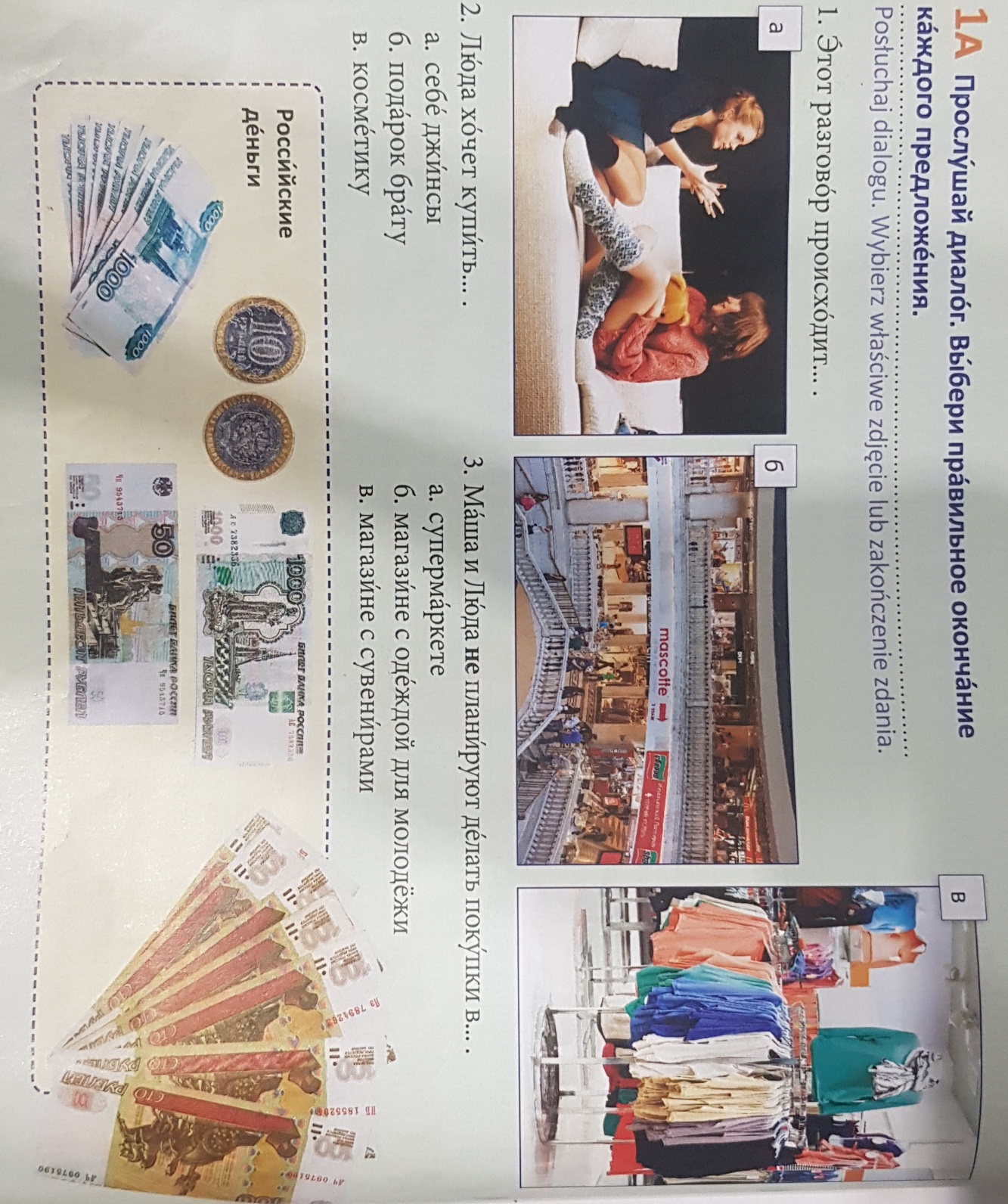 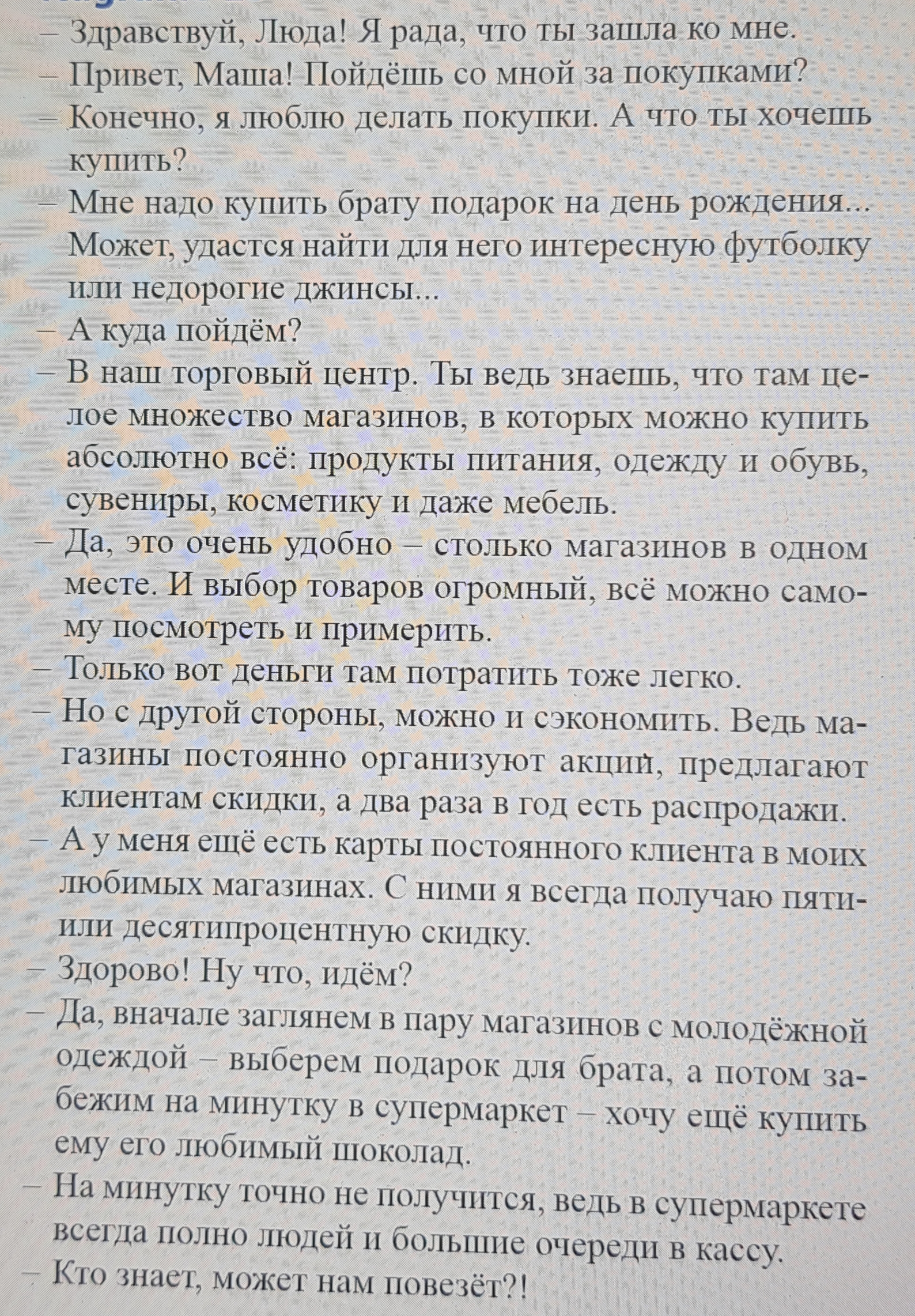 Przeczytaj dialog jeszcze raz i zaznacz tylko te punkty, o których jest w nim mowa.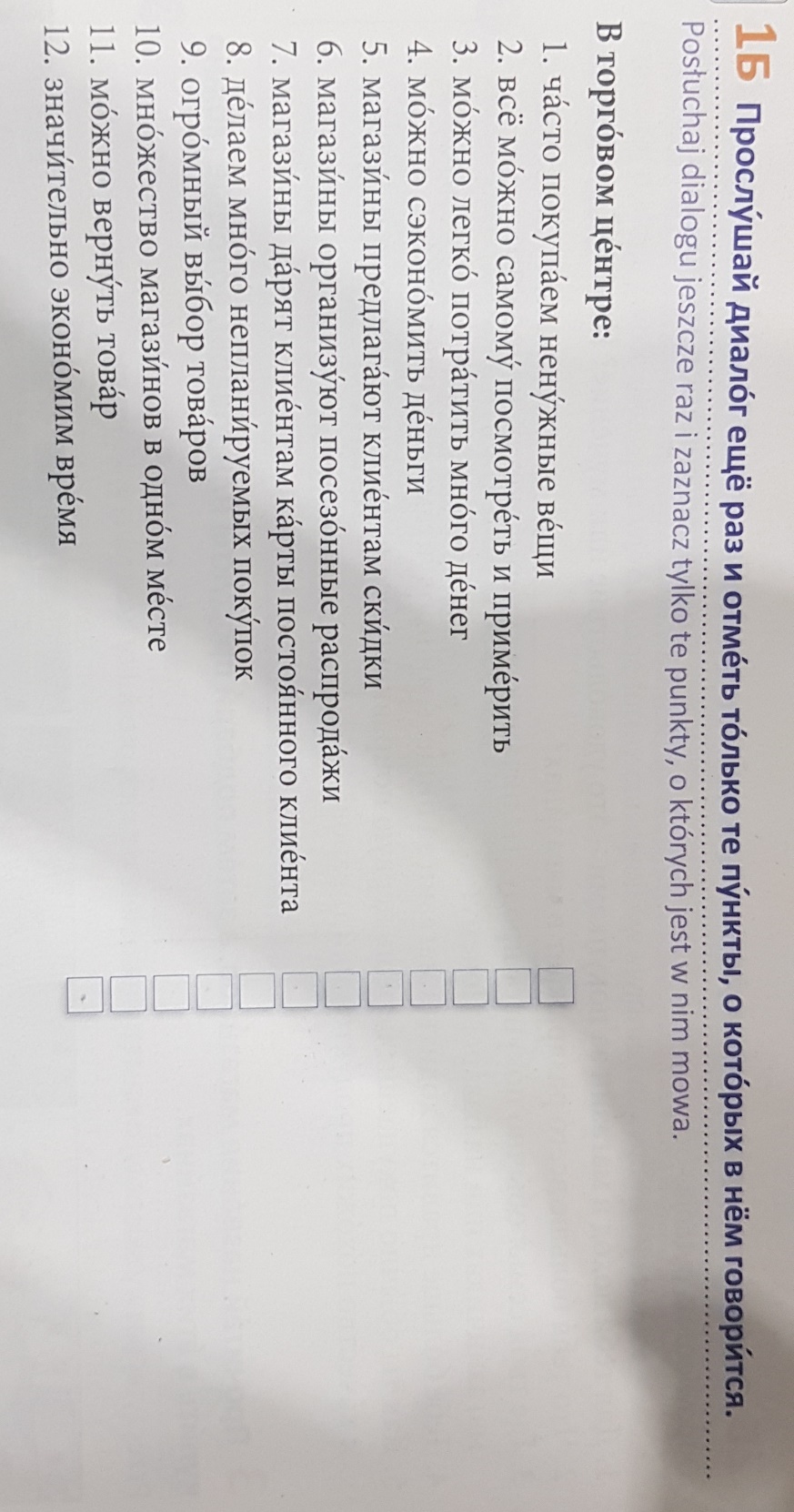 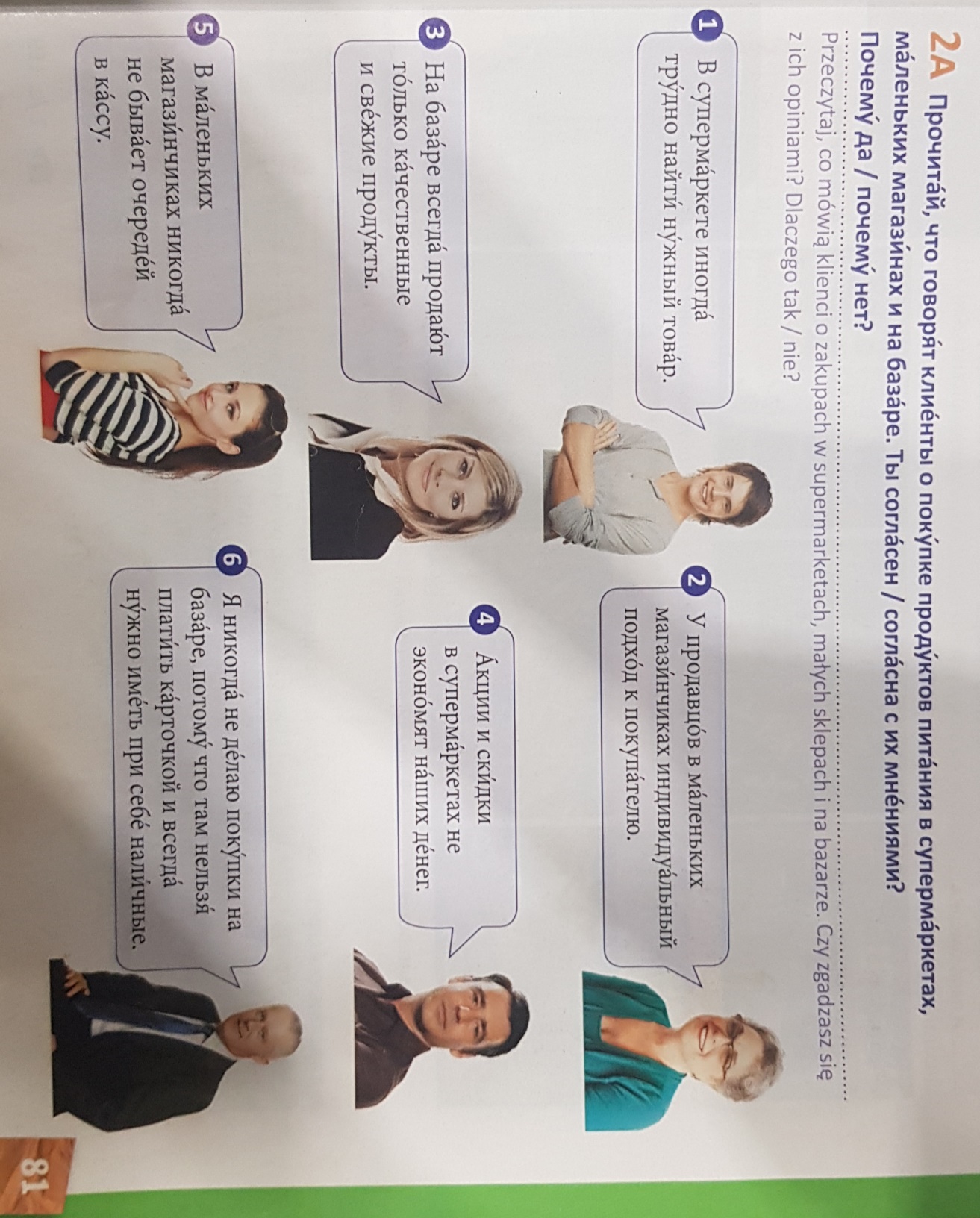 